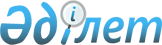 Об утверждении формы отчета "О рассмотрении заявлений, сообщений и иной информации об уголовных правонарушениях", Инструкции по ее формированию
					
			Утративший силу
			
			
		
					Приказ и.о. Генерального Прокурора Республики Казахстан от 15 января 2020 года № 11. Зарегистрирован в Министерстве юстиции Республики Казахстан 16 января 2020 года № 19886. Утратил силу приказом Генерального Прокурора Республики Казахстан от 9 января 2023 года № 13
      Сноска. Утратил силу приказом Генерального Прокурора РК от 09.01.2023 № 13 (вводится в действие после дня его первого официального опубликования).
      В целях формирования статистического отчета о заявлениях, сообщений и иной информации об уголовных правонарушениях, руководствуясь подпунктом 6) статьи 37 Закона Республики Казахстан от 30 июня 2017 года "О прокуратуре", ПРИКАЗЫВАЮ:
      1. Утвердить:
      1) форму отчета "О рассмотрении заявлений, сообщений и иной информации об уголовных правонарушениях" согласно приложению 1 к настоящему приказу;
      2) Инструкцию по формированию формы отчета "О рассмотрении заявлений, сообщений и иной информации об уголовных правонарушениях" согласно приложению 2 к настоящему приказу.
      2. Комитету по правовой статистике и специальным учетам Генеральной прокуратуры Республики Казахстан (далее – Комитет) обеспечить:
      1) государственную регистрацию настоящего приказа в Министерстве юстиции Республики Казахстан;
      2) размещение настоящего приказа на интернет-ресурсе Генеральной прокуратуры Республики Казахстан;
      3) направление копии настоящего приказа заинтересованным субъектам правовой статистики и специальных учетов для сведения, а также территориальным органам Комитета для исполнения.
      3. Контроль за исполнением настоящего приказа возложить на Председателя Комитета.
      4. Настоящий приказ вводится в действие по истечении десяти календарных дней после дня его первого официального опубликования. Отчет "О рассмотрении заявлений, сообщений и иной информации об уголовных правонарушениях"
      Продолжение таблицы Инструкция по формированию формы отчета "О рассмотрении заявлений, сообщений и иной информации об уголовных правонарушениях" Глава 1. Общие положения
      1. Настоящая Инструкция по формированию формы отчета "О рассмотрении заявлений, сообщений и иной информации об уголовных правонарушениях" определяет основные положения формирования отчета о заявлениях, сообщениях и иной информации об уголовных правонарушениях (далее – отчет).
      2. Назначение отчета состоит в учете, накоплении и систематизации статистической информации, характеризующей структуру поступающих в органы уголовного преследования заявлений, сообщений и иной информации об уголовных правонарушениях, зарегистрированных в Книге учета информации (далее - КУИ) и результаты их рассмотрения, сроки и обоснованность принятых по ним решений.
      3. Субъектами данной статистики являются органы уголовного преследования.
      4. Основаниями для формирования отчета являются электронные информационные учетные документы К-1 "Учет в КУИ" и К-2 "Решение по КУИ" (далее – ЭИУД), утвержденные приказом Генерального Прокурора Республики Казахстан от 19 сентября 2014 года № 89 "Об утверждении Правил приема и регистрации заявления, сообщения или рапорта об уголовных правонарушениях, а также ведения Единого реестра досудебных расследований" (зарегистрирован в Реестре государственной регистрации нормативных правовых актов за № 9744) (далее – Правила).
      5. Порядок приема и регистрации заявления, сообщения или рапорта об уголовных правонарушениях регламентирован Правилами.
      6. Отчет состоит из сводного отчета по региону и отчетов по каждому органу уголовного преследования и прокуратуры данного региона. Показатели сводного отчета по графам 1 и 2 должны быть равны сумме соответствующих показателей отчетов по органам уголовного преследования.
      Остальные показатели сводного отчета должны быть равны сумме соответствующих показателей отчетов по органам уголовного преследования.
      Сводный отчет по республике, а также по региону и каждому субъекту правовой статистики составляется в автоматизированном режиме в центральном аппарате Комитета по правовой статистике и специальным учетам Генеральной прокуратуры Республики Казахстан (далее - Комитет) на основании сведений ЭИУД.
      Начальники территориальных органов Комитета обеспечивают достоверность сведений ЭИУД на местах. Глава 2. Сроки представления отчета
      7. Отчет формируется Комитетом ежемесячно с нарастающим итогом. Начальники территориальных органов Комитета обеспечивают обработку сведений ЭИУД до двадцати четырех (24-00) часов последнего дня отчетного месяца.
      8. На основании сведений ЭИУД, выгруженных территориальными органами Комитета в центральный аппарат, Комитет составляет сводный отчет в целом по республике, а также отчеты по органам уголовного преследования по регионам и в целом по республике.
      Комитет предоставляет сводный отчет и отчеты по каждому органу уголовного преследования заинтересованным субъектам правовой статистики, подразделениям Генеральной прокуратуры Республики Казахстан к 4 числу месяца, следующего за отчетным периодом, в электронном формате на их официальные электронные адреса.
      Если окончание срока приходится на нерабочий (выходной, праздничный) день, то последним днем срока считается первый, следующий за ним, рабочий день.
      В утвержденный отчет, сформированный за определенный период времени, внесение каких-либо корректировок не допускается. Глава 3. Структура и порядок формирования отчета
      9. Отчет отражает сведения о зарегистрированных заявлениях, сообщениях и иной информации об уголовных правонарушениях органами уголовного преследования, а также по которым на начало и конец отчетного периода не приняты решения, сроках их рассмотрения.
      10. В графе 1 с нарастающим итогом указываются остаток нерассмотренных заявлений, сообщений и иной информации об уголовных правонарушениях на начало отчетного года, по которым не приняты решения.
      11. В графе 2 отражается количество зарегистрированных в отчетном периоде заявлений, сообщений и иной информации об уголовных правонарушениях в КУИ.
      12. Сумма показателей нерассмотренных заявлений, сообщений и иной информации об уголовных правонарушений на начало отчетного года (графа 1) и количество зарегистрированных в отчетном периоде заявлений, сообщений и иной информации об уголовных правонарушениях (графа 2) должна равняться сумме показателей по принятым решениям.
      В графе 3 отражается количество принятых заявлений, сообщений и иной информации об уголовных правонарушениях в КУИ из числа переданных.
      13. В графе 4 учитываются заявления, сообщения и иная информация об уголовных правонарушениях, по которым органом уголовного преследования приняты решения.
      14. В графе 5 из общего количества принятых решений указывается количество зарегистрированных заявлений и сообщений и иных информациях об уголовных правонарушениях в Едином реестре досудебных расследований.
      15. В графе 6 учитываются не подтвердившаяся информация с принятыми решениями о списании в номенклатурное дело, которое в дальнейшем хранится в номенклатурном деле (наряде) (из показателя графы 4).
      16. Заявления, сообщения и иная информация об уголовных правонарушениях направленные в уполномоченные государственные органы или должностным лицам в соответствии с частью 5 статьи 181 Уголовно-процессуального кодекса Республики Казахстан (далее – УПК РК) отражаются в графе 7 отчета.
      17. При наличии иных оснований заявления и сообщения, и иной информации об уголовных правонарушениях направляются в уполномоченный орган (должностному лицу), в компетенцию которого входит рассмотрение вопросов о привлечении к административной и дисциплинарной ответственности, которые отражаются в графе 8.
      18. В графе 9 учитываются заявления, сообщения и иные информации об уголовных правонарушениях, приобщенные к ранее зарегистрированному в КУИ по одному факту.
      При этом принятые по ним процессуальные решения не учитываются.
      19. Данные о количестве заявлений, сообщений, и иной информации об уголовных правонарушениях, направленных в суд в частном порядке отражаются в графе 10.
      20. В графе 12 содержатся сведения о направлении заявлений и сообщений, и иной информации об уголовных правонарушениях по территориальности или подведомственности, в случае если рассмотрение информации относится к компетенции другого органа уголовного преследования.
      21. Сведения о сроках рассмотрения заявлений, сообщений и иной информации о правонарушениях отражаются в графах 14-17, в том числе в графе 14 - в срок в течение двадцати четырех (24) часов, 15 – с нарушением суточного срока, 16 – по непринятым решениям, 17 – в том числе, по которым сроки истекли (из графы 16).
      22. В графе 18 отражаются сведения по заявлениям и сообщениям об уголовных правонарушениях, направленных по территориальности, но по которым не принято решение.
      Заявление, сообщение и иная информация об уголовном правонарушении переданное по территориальности в другую область, а также переданное по подследственности из других органов уголовного преследования повторно не регистрируются и проверочные мероприятия осуществляются под ранее присвоенным регистрационным номером КУИ с заполнением соответствующей формы ЭИУД.
      23. В графе 19 отражаются количество заявлений и сообщений, и иной информации об уголовных правонарушениях, укрытых от регистрации, но впоследствии выявленных и зарегистрированных надлежащим образом.
      Данные об укрытых заявлений и сообщений, и иной информации об уголовных правонарушениях учитываются и регистрируются в отчете того подразделения органа уголовного преследования, в котором выявлено нарушение учетно-регистрационной дисциплины.
      24. В строке 1 отражаются общее количество заявлений, сообщений и иной информации об уголовных правонарушениях, поступивших в отчетный период.
      25. В строках 2 – 11 учитываются заявления, сообщения и иные информации об уголовных правонарушениях послужившие поводами к началу досудебного расследования, в соответствии со статьей 180 УПК РК.
      26. В строке 12 отражаются сведения о количестве заявлений и сообщений о правонарушениях в семейно-бытовой сфере.
      Сведения о правонарушениях, совершенных в рамках налоговой проверки содержатся в строке 13.
      27. В строках 14 до 31 отражаются сведения о количестве заявлений и сообщений об уголовных правонарушениях, предусмотренных в главах Особенной части Уголовного кодекса Республики Казахстан.
					© 2012. РГП на ПХВ «Институт законодательства и правовой информации Республики Казахстан» Министерства юстиции Республики Казахстан
				
      исполняющей обязанностиГенерального ПрокурораРеспублики Казахстан 

Б. Асылов
Приложение 1 к приказу
исполняющего обязанности
Генерального Прокурора
Республики Казахстан
от 15 января 2020 года № 11форма 
код 
Остаток нерассмотренных заявлений, сообщений и иной информации об уголовных правонарушениях на начало отчетного периода
Количество зарегистрированных в отчетном периоде заявлений, сообщений и иной информации об уголовных правонарушениях
Принято из числа переданных
Принято решений
из них:
из них:
из них:
из них:
из них:
из них:
код 
Остаток нерассмотренных заявлений, сообщений и иной информации об уголовных правонарушениях на начало отчетного периода
Количество зарегистрированных в отчетном периоде заявлений, сообщений и иной информации об уголовных правонарушениях
Принято из числа переданных
Принято решений
о регистрации заявлений, сообщений и иной информации в Едином реестре досудебных расследований (далее - ЕРДР)
оставлено без рассмотрения и хранится в номенклатурном деле
направлено в уполномоченный государственный орган или должностному лицу в соответствии с частью 5 статьи 181 Уголовно-процессуального кодекса Республики Казахстан (далее - УПК РК)
направлено в уполномоченный орган (должностному лицу), в компетенцию которого входит рассмотрение вопросов о привлечении виновного лица к административной или дисциплинарной ответственности
приобщено к Книге учета информации
приобщено к ЕРДР
1
2
3
4
5
6
7
8
9
10
Всего поступило заявлений, сообщений и иной информации об уголовных правонарушениях
Всего поступило заявлений, сообщений и иной информации об уголовных правонарушениях
1
письменное заявление физического или юридического лица
2
устное заявление физического или юридического лица
3
сообщение должностного лица органа или организации
4
явка с повинной
5
сообщение в средствах массовой информации
6
рапорт должностного лица
7
сообщение Центра оперативной информации
8
заявление неустановленного лица
9
инициативный рапорт должностного лица (выявлено сотрудником в ходе оперативного розыскного мероприятия)
10
поступило с уполномоченного государственного органа, которое ранее направленно в порядке части 5 статьи 181 УПК РК
11
Количество заявлений, сообщений и иной информации об уголовных правонарушениях в семейно-бытовой сфере
Количество заявлений, сообщений и иной информации об уголовных правонарушениях в семейно-бытовой сфере
12
 Количество заявлений, сообщений и иной информации об уголовных правонарушениях в рамках налоговой проверки
 Количество заявлений, сообщений и иной информации об уголовных правонарушениях в рамках налоговой проверки
13
 Количество заявлений, сообщений и иной информации об уголовных правонарушениях против личности
 Количество заявлений, сообщений и иной информации об уголовных правонарушениях против личности
14
Количество заявлений, сообщений и иной информации об уголовных правонарушениях против семьи и несовершеннолетних
Количество заявлений, сообщений и иной информации об уголовных правонарушениях против семьи и несовершеннолетних
15
Количество заявлений, сообщений и иной информации об уголовных правонарушениях против конституционных и иных прав и свобод человека и гражданина
Количество заявлений, сообщений и иной информации об уголовных правонарушениях против конституционных и иных прав и свобод человека и гражданина
16
Количество заявлений, сообщений и иной информации об уголовных правонарушениях против мира и безопасности человечества
Количество заявлений, сообщений и иной информации об уголовных правонарушениях против мира и безопасности человечества
17
 Количество заявлений, сообщений и иной информации об уголовных правонарушениях против основ конституционного строя и безопасности государства
 Количество заявлений, сообщений и иной информации об уголовных правонарушениях против основ конституционного строя и безопасности государства
18
 Количество заявлений, сообщений и иной информации об уголовных правонарушениях против собственности
 Количество заявлений, сообщений и иной информации об уголовных правонарушениях против собственности
19
 Количество заявлений, сообщений и иной информации об уголовных правонарушениях в сфере информатизации и связи
 Количество заявлений, сообщений и иной информации об уголовных правонарушениях в сфере информатизации и связи
20
 Количество заявлений, сообщений и иной информации об уголовных правонарушениях в сфере экономической деятельности
 Количество заявлений, сообщений и иной информации об уголовных правонарушениях в сфере экономической деятельности
21
 Количество заявлений, сообщений и иной информации об уголовных правонарушениях против интересов службы в коммерческих и иных организациях
 Количество заявлений, сообщений и иной информации об уголовных правонарушениях против интересов службы в коммерческих и иных организациях
22
 Количество заявлений, сообщений и иной информации об уголовных правонарушениях против общественной безопасности и общественного порядка
 Количество заявлений, сообщений и иной информации об уголовных правонарушениях против общественной безопасности и общественного порядка
23
 Количество заявлений, сообщений и иной информации об уголовных правонарушениях против здоровья населения и нравственности
 Количество заявлений, сообщений и иной информации об уголовных правонарушениях против здоровья населения и нравственности
24
 Количество заявлений, сообщений и иной информации об медицинских уголовных правонарушениях
 Количество заявлений, сообщений и иной информации об медицинских уголовных правонарушениях
25
 Количество заявлений, сообщений и иной информации об экологических уголовных правонарушениях
 Количество заявлений, сообщений и иной информации об экологических уголовных правонарушениях
26
 Количество заявлений, сообщений и иной информации об уголовных правонарушениях совершенных на транспорте
 Количество заявлений, сообщений и иной информации об уголовных правонарушениях совершенных на транспорте
27
Количество заявлений, сообщений и иной информации об уголовных правонарушениях связанных с коррупцией и против интересов государственной службы и государственного управления
Количество заявлений, сообщений и иной информации об уголовных правонарушениях связанных с коррупцией и против интересов государственной службы и государственного управления
28
Количество заявлений, сообщений и иной информации об уголовных правонарушениях против порядка управления
Количество заявлений, сообщений и иной информации об уголовных правонарушениях против порядка управления
29
 Количество заявлений, сообщений и иной информации об уголовных правонарушениях против правосудия и порядка исполнения наказания
 Количество заявлений, сообщений и иной информации об уголовных правонарушениях против правосудия и порядка исполнения наказания
30
Количество заявлений, сообщений и иной информации об воинских уголовных правонарушениях
Количество заявлений, сообщений и иной информации об воинских уголовных правонарушениях
31
из них:
из них:
из них:
сроки рассмотрения
сроки рассмотрения
сроки рассмотрения
сроки рассмотрения
передано по территориальности, но не приняты решения по заявлениям, сообщениям
Всего выявлено укрытых от учета заявлений, сообщений и иной информации об уголовных правонарушениях
Направлено в суд для рассмотрения в частном порядке
Возращено для приведения в соответствие с требованиями части 3 статьи 181 УПК РК
передано по территориальности, подведомственности
Принято решение в течение 24 часов
Принято решений с нарушением суточного срока
Не приняты решения
в том числе
передано по территориальности, но не приняты решения по заявлениям, сообщениям
Всего выявлено укрытых от учета заявлений, сообщений и иной информации об уголовных правонарушениях
Направлено в суд для рассмотрения в частном порядке
Возращено для приведения в соответствие с требованиями части 3 статьи 181 УПК РК
передано по территориальности, подведомственности
Принято решение в течение 24 часов
Принято решений с нарушением суточного срока
Не приняты решения
сроки истекли
передано по территориальности, но не приняты решения по заявлениям, сообщениям
Всего выявлено укрытых от учета заявлений, сообщений и иной информации об уголовных правонарушениях
11
12
13
14
15
16
17
18
19Приложение 2 к приказу
исполняющего обязанности
Генерального Прокурора
Республики Казахстан
от 15 января 2020 года № 11